IGRE KOJE POŠTUJU SOCIJALNU DISTANCU S obzirom na preporuku Stožera civilne zaštite RH i HZJZ u prilogu Vam preporučujemo igre koje mogu olakšati igru a ujedno poštivati socijalno distanciranje.https://drive.google.com/file/d/1WQT4w8GMkKiohwaHPsQkkVrJSNQdgWJb/view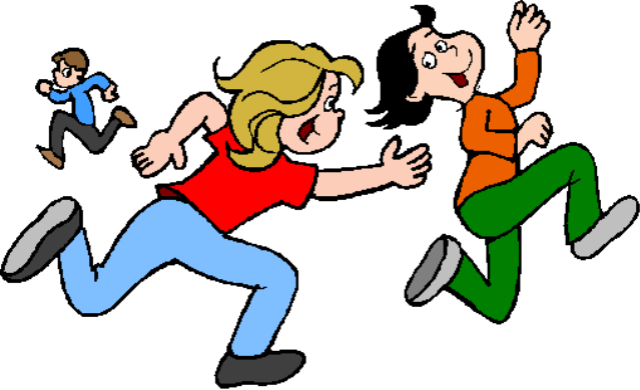 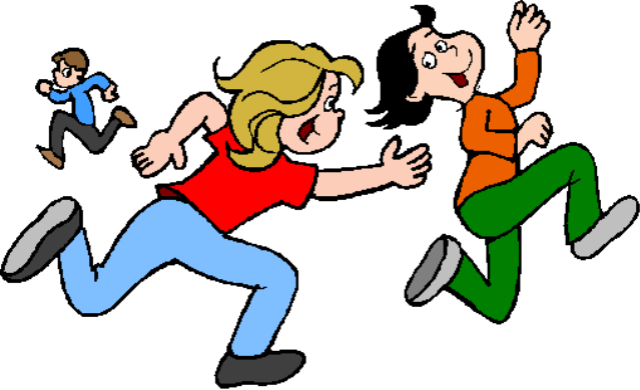 